Производственно –бытовой корпус инв.ном.N100378.Планируемые работыРеконструкция  производственно-бытового корпуса с заменой кровли, оконных и дверных блоков, внешним утеплением стен (устройство вент.фасада), перепланировкой помещений с обустройством раздевалки на 80 человек, комнаты приема пищи, санузлов.Основное здание 37х12,5Тамбур 2,3х1,622- Мастерская по ремонту ВАЗП,ВУТ,ИБП инв.ном.N100384.Планируемые работы:В здании мастерских предусмотреть бытовые помещения с раздевалками на 30 человек, санузлы, складское помещение под материал для суточного запаса, помещения для ремонта газового, сантехнического, теплотехнического, насосного оборудования (перепрофилирование помещений). Предусмотреть замену кровли, оконных и дверных блоков, внешнее утепление стен (устройство вент.фасада).Габариты здания – 25х103- Бытовые помещения машинистов ДВС инв.ном.N100399.Планируемые работы: замена кровли, оконных и дверных блоков, внешнее утеплением стен (устройство вент.фасада).Основное строение 18.1х12.8Холодный пристрой 2,92х3,47 (сложной формы).4- Здание Электротехническая лаборатория средств защиты (ЭТЛ СЗ) и ремонта ДВС инв. ном. N100401 .Планируемые работы: Замена кровли, оконных и дверных блоков, внешние утепление стен (устройство вент.фасада).Габариты основного здания – 30,3х13,06х4,5м Габариты пристроенного здания – 6,1х3,1х3,25- Материально-технический склад инв.ном.N100408.Планируемые работы:Предусмотреть замену кровли, оконных и дверных блоков, внешнее утепление стен.Габариты здания 13,5х29,3Тамбур 4,5х3,1Предусмотреть внутренние сети хозяйственно-питьевого водопровода6- Блок служебно-производственных помещений и культурно – бытовых пом. ЦЭС (цех энергоснабжения) Уренгойское НГКМ инв.ном.N209118.Планируемые работы:Замена оконных и дверных блоков, внешнее утеплением стен (устройство вент.фасада).Основное здание 33,41х18,89 (2 этажа, сложной формы)7- Производственно-впомогательное здание  инв.ном.N210345.Планируемые работы:перепрофилирование производственно-вспомогательного здания под мастерскую для ремонта крупногабаритного оборудования и сварочный пост с заменой кровли, стен, оконных и дверных блоков, внешним утеплением стен (сэндвич-панели), замена полов (под таль грузпод. до 10 т на рельсовом ходу), устройство перегородок. Основное строение 90х68- Галерея 4а  инв.ном.N б/н.Планируемые работыВвод в эксплуатацию здания 2012 года строительства с заменой кровли, оконных и дверных блоков, внешним утеплением стен (устройство вент.фасада), кровли, замена полов (под таль грузпод. до 10 т на свободном ходу), устройство перегородок. Размер 6х309- Фундамент резервуара РВС-700  инв.ном.N310288.Планируемые работыЗамена резервуара на аналогичный, рассмотреть возможность использования основания для установки нового резервуара. РВС700 (по результатам обследования).10 . Блок вспомогательных зданий - проектируемоеНовое строительствоГабариты 24,7х16,87 м; Высота – 7,34 м (отм. по коньку).Фундамент – свайный (4 сваи на куст), металлический ростверк по оголовкам свай; Заполнение стен–пено-газобетонные блоки с утеплителем (экструдир. пенополистирол. плита t=150 мм); навесной вентилируемый фасад (металл. кассеты t 1,5 мм ). Внутренние перегородки – кирпич керамический полнотелый t=120 мм. Кровля – сэндвич-панели.Плита пола, перекрытие – монолитная плита по профлисту t=180 мм.Этажность -111. Насосная - проектируемоеНовое строительствоГабариты -15,0х12,0х4,0 (h) мФундамент – свайный (4 сваи на куст), металлический ростверк по оголовкам свай;        Стены; кровля – сэндвич-панели.Плита пола – монолитная h=300 мм (под таль на свободном ходу).Этажность -1Колористическое решение фасадов ПАО ГАЗПРОМ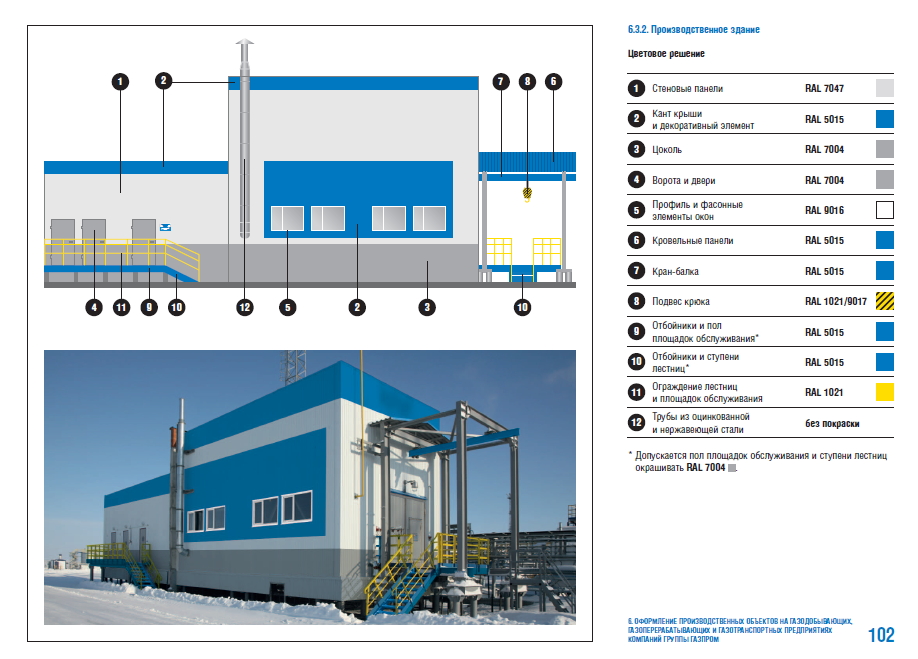 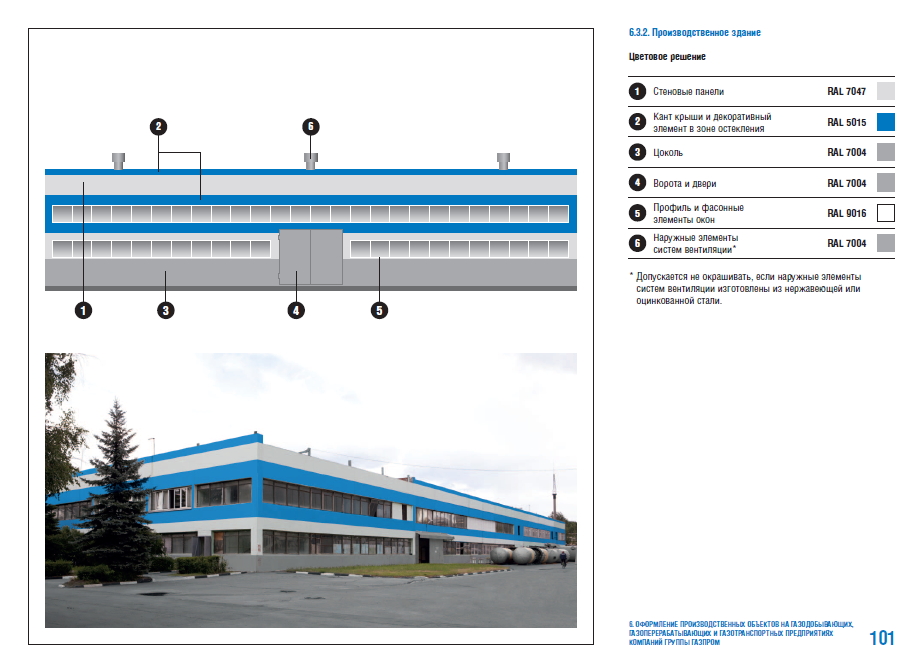 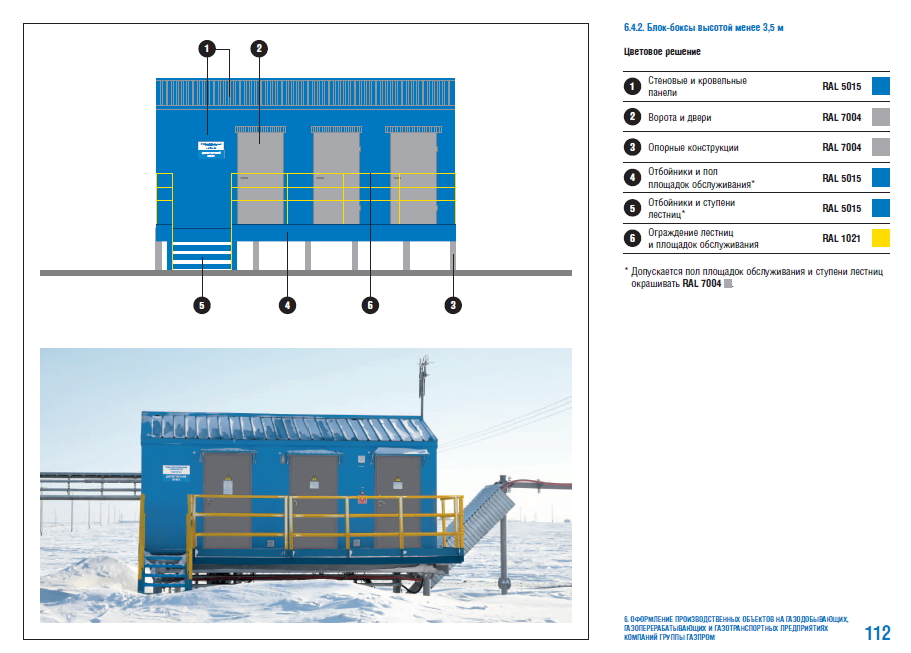 